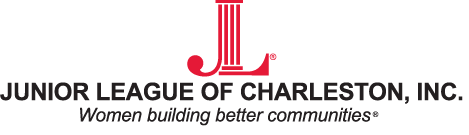 51 Folly Road • Charleston, South Carolina 29407(843) 763-5284  •  Fax: (843) 763-1626www.jlcharleston.org  •  Email: office@jlcharleston.orgApril 7, 2016For Immediate ReleaseContact: Maggie Hill, Internal/External Communications Chaircommunications@jlcharleston.orgJunior League of Charleston awards community partners $80kCHARLESTON, S.C.  – The Junior League of Charleston Inc. has now announced projects with 14 community partners for the upcoming 2016-2017 fiscal year. The projects will be awarded $80,000 in community project assistance and over 120 volunteers to participate. The announcement was made in February during a General Membership Meeting. “We are thrilled to be able to support a diverse array of projects in a combination of direct and indirect as well as proactive and reactive solutions to combating hunger and homelessness in the tri-county area. Our community partnerships provide opportunities for Junior League members to hone their leadership skills and become more informed community members while the League is able to advance its mission of improving communities through the effective action and leadership of trained volunteers.” said Helen Wolfe, Community Projects Chair of the Junior League of Charleston. This year’s recipients include Sea Island Habitat for Humanity, East Cooper Habitat for Humanity, Lowcountry Food Bank Backpack Buddies, Florence Crittenton, Communities in Schools, Our Lady of Mercy Outreach, East Cooper Meals on Wheels, Dee Norton Lowcountry Children’s Center, Lowcountry Orphan Relief, Tricounty Family Ministries, East Cooper Community Outreach, Lowcountry Food Bank Summer Mass Food Distribution, and The Gibbes Museum of Art.Last year the Junior League of Charleston provided over 3,000 volunteer hours to the community partners.###Mission and About:The Junior League of Charleston, Inc., is an organization of women committed to promoting voluntarism, developing the potential of women, and improving the community through the effective action and leadership of trained volunteers. Its purpose is exclusively educational and charitable. The Junior League of Charleston reaches out to women of all races, religions and national origin who demonstrate an interest in and commitment to voluntarism.  www.jlcharleston.org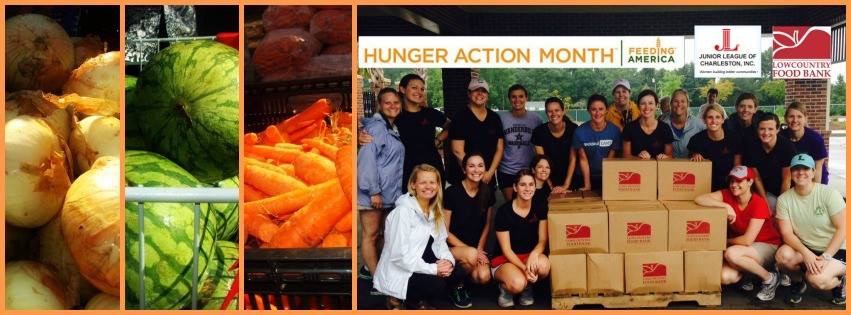 